               www.energomash-factory.tools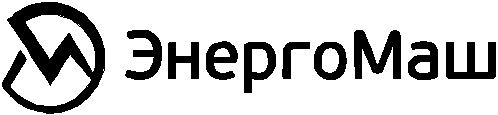 ООО АПП «Энергомаш»Зажим монтажный ЗПМ-125СВПаспорт и руководство по эксплуатации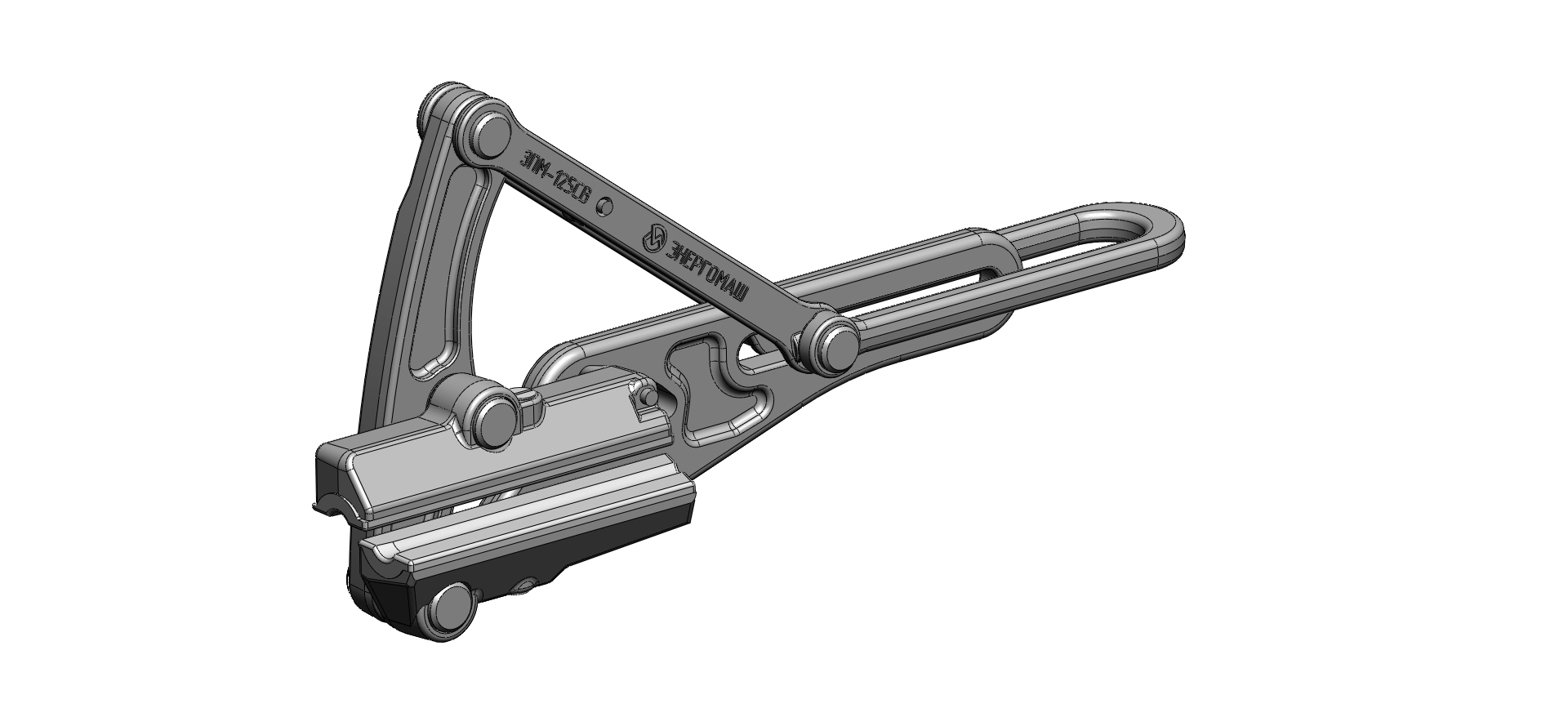 2022г.Благодарим Вас за выбор продукции компанииООО АПП «Энергомаш»Мы надеемся, что работа с нашим оборудованием принесет Вам только положительные эмоции.Нашей целью является удовлетворение Ваших требований прииспользовании данного оборудования, а данное руководство по эксплуатации обеспечит его безопасную и удобную эксплуатацию в течение всего срока службы оборудования.При проектировании и производстве нашего оборудования особоевнимание мы уделяем мерам по безопасности и удобству эксплуатации. Поэтому перед началом работ важно изучить данную инструкцию по эксплуатации.Благодаря постоянному взаимодействию с пользователяминашего оборудования мы постоянно совершенствуем нашу продукцию, стараемся сделать её более безопасной и удобной в эксплуатации, а также более доступной по цене за счет внедрения современных технологий.Нам важно Ваше мнение о товаре. Свой отзыв и замечания Выможете отправить нам на e-mail: info@energomash-factory.toolsСо всем перечнем выпускаемой нашим предприятием продукции возможно ознакомиться на сайте: www.energomash-factory.tools1. 	Назначение.Монтажный зажим плашечного типа (лягушка) ЗПМ-125СВ предназначен для временного захвата и создания тягового усилия в проводах и стальных канатах при их анкеровке и протяжке. Конструкция зажима со сменными вкладышами позволяет проводить монтажные работы с применением неизолированных проводов марки А и АС ГОСТ 839-80 диаметром от 14 мм до 32 мм, стальных канатов диаметром от 8 мм до 19 мм и грозозащитных тросов со встроенным оптическим кабелем типа ОКГТ диаметром от 6 мм до 23 мм. 10. 	Гарантийные обязательства.Изготовитель гарантирует исправную работу Зажима монтажного ЗПМ-125СВ при соблюдении потребителем правил эксплуатации и хранения, изложенные в данном документе. Гарантийный срок устанавливается – 18 месяцев со дня ввода в эксплуатацию.11. 	Сведения о рекламациях.Рекламации и другие сведения и претензии направлять по адресу: 453300, Респ. Башкортостан, г. Кумертау, ул. Ленина, д.6, а/я 103, ООО АПП «Энергомаш», тел./факс (34761) 4-82-06, E-mail: em.app@mail.ru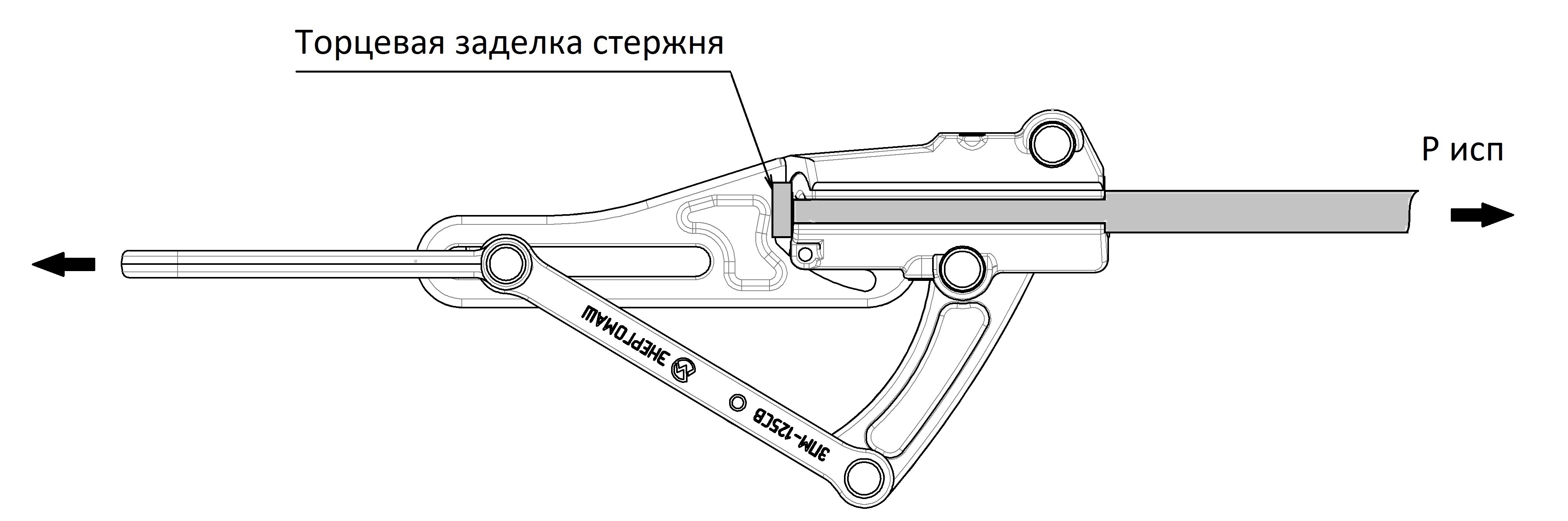 Рис. 2 Схема прочностных испытаний конструкцииРис. 3 Схема испытания прочности заделки провода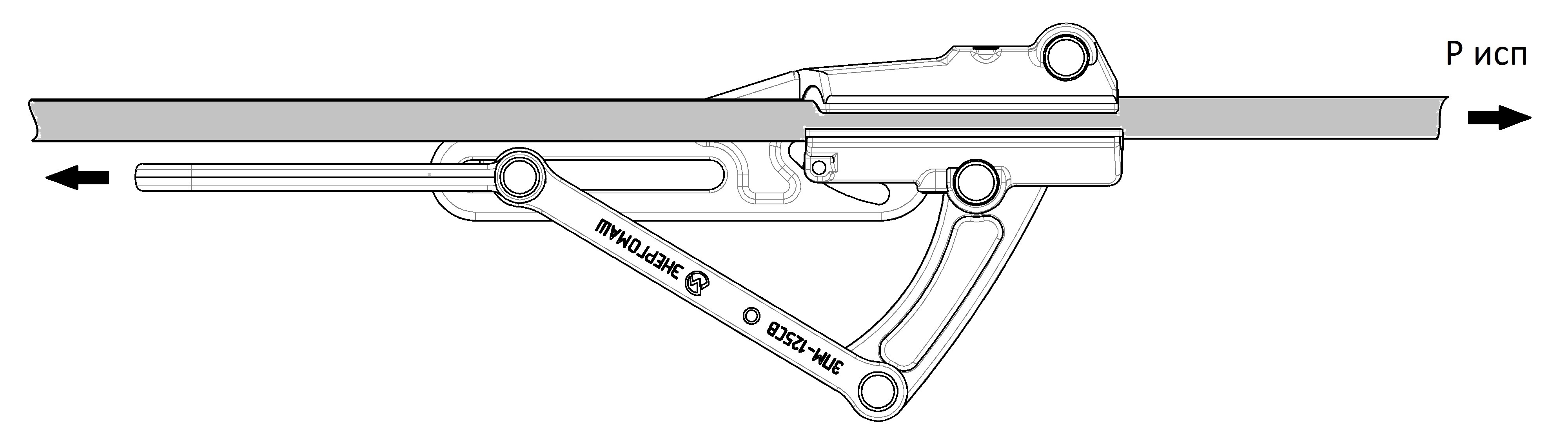 8. 	Техническое обслуживание и условия хранения.Условия хранения изделия по ГОСТ 15150.9. 	Свидетельство о приемке.Зажим монтажный ЗПМ- 125СВ в количестве ______      соответствует техническим требованиям конструкторской документации ЗПМ125.000.000СБ, и признан годным к эксплуатации.М.П.  Дата выпуска………………….____________________________________(подпись лица ответственного за приемку)Перечень возможных сменных вкладышей приведен в таблице №22. 	Состав изделия.Зажим ЗПМ-125СВ (рис. 1) состоит из основания поз.5, подвижной губки 4, серьги поз.1, тяги: поз.6, планок поз.2, поз.3. Предварительный поджим провода при монтаже обеспечивает пружина поз.7. Сменные вкладыши зажима поз.8 и поз.9, крепятся на Винты М8.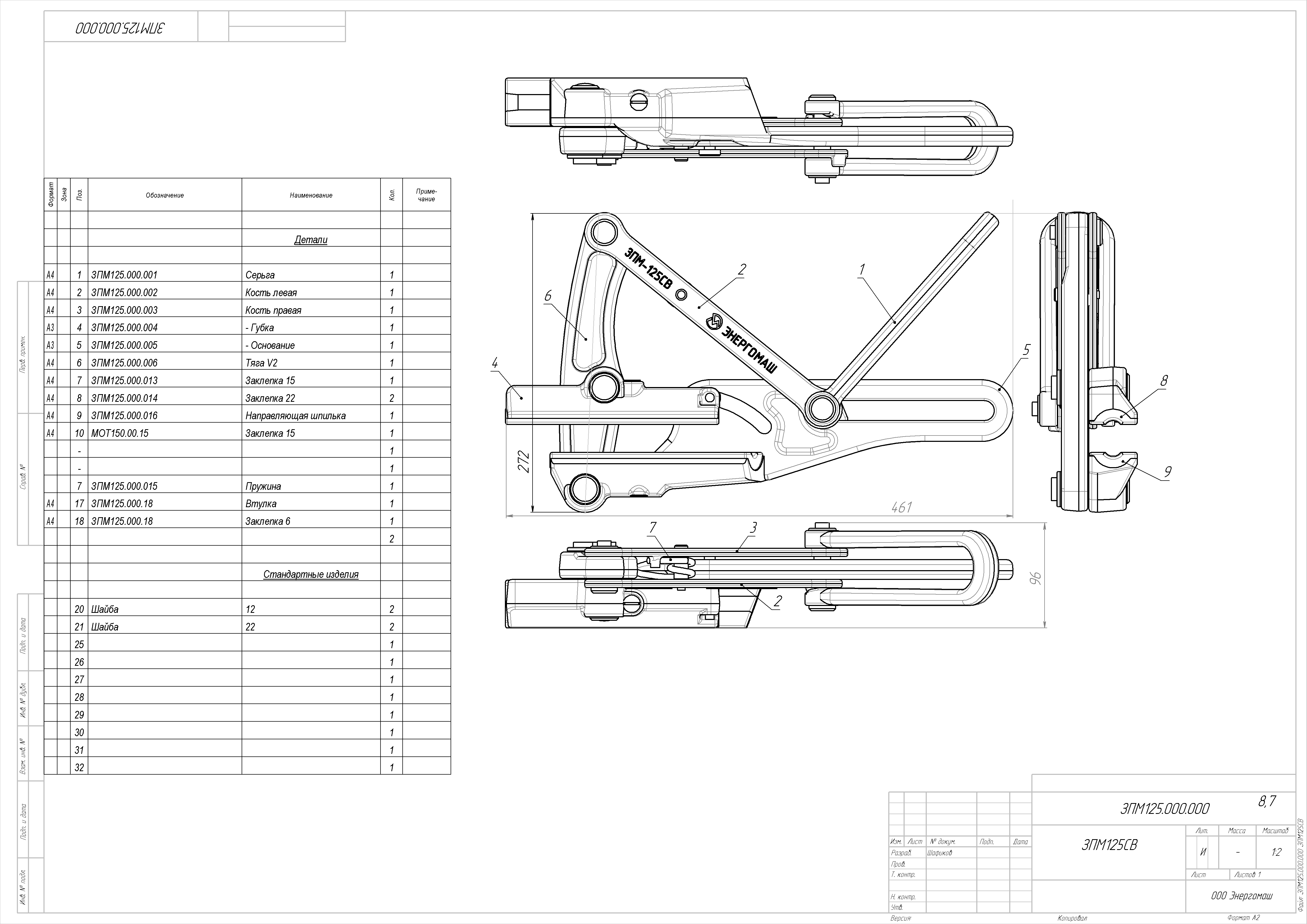 Рис.1 ЗПМ-125СВ общий вид.3. 	Комплектация - Зажим ЗПМ – 125СВ – 1 шт. - Паспорт и руководство по эксплуатации – 1шт.- Сменные вкладыши - по запросу4. 	Технические характеристики.Таблица №1Перечень сменных вставокТаблица №2*- изготавливается под конкретный диаметр кабеля5. 	Материалы и покрытия изделия.5.1. 	Материал деталей: вкладыши ВАС – алюминиевый сплав, вкладыши ВСК – оцинкованная сталь, вкладыши ВОКГТ - полиуретан5.2. 	Покрытие изделия - Ц9хр. ГОСТ 9.301-86.6. 	Требование безопасности.При производстве работ с зажимом ЗПМ – 125СВ необходимо соблюдать правила техники безопасности выполнения соответствующего вида работ.7. 	Эксплуатационные испытания.7.1 	В процессе эксплуатации зажим монтажный ЗПМ – 125 СВ должен подвергаться периодическим испытаниям не реже 1 раза в 12 мес. 7.2 	Усилие, прикладываемое к тяге зажима при прочностных испытаниях конструкции, должно превышать максимальную допустимую нагрузку на 25%. Схема испытаний показана на Рис.2.7.3	Испытания на механическую прочность конструкции проводят с использованием вкладыша для стального каната ВСК-8/19. В зажим вставляется стальной стержень диаметром соответствующим рабочему диапазону для этого вкладыша. С торца стержня имеется заделка, обеспечивающая ее упор в торец губок при проведении испытаний, тем самым исключается истирание и деформация вкладышей.7.4	При проведении испытаний на прочность заделки провода зажим испытывается со всеми типами вкладышей. Используются провода максимального и минимального диаметров в диапазоне используемом для этого зажима. Схема испытаний показана на Рис.3.7.5	Усилия, прикладываемые к тяге зажима при проведении испытаний на прочность заделки провода, должны составлять 50% от прочности самого провода или каната ±3%. 7.6 	Время приложения испытательной силы - 2 мин.7.7	После проведения испытаний зажим не должен иметь остаточных деформаций в элементах зажима. Проскальзывание провода при испытании прочности заделки в момент прикладывания нагрузки не должно превышать 100 мм. Для вкладыша ВСК-8/19, если проскальзывание провода больше 100 мм, значит произошел износ насечки на вкладышах.7.8	Если зажим прошёл испытания, на видном месте зажима (или специальной бирке) наносится несмываемой краской или выбивается дата следующего испытания.НаименованиеДиапазон диаметровммРраб. кНРразр. кНСменные вкладышиГабаритыммМассакгЗажим ЗПМ-125СВ6-3242125Да461х272х968,7НаименованиеДиаметр ммПрименениеВкладыш ВСК-8/138-13Стальной канатВкладыш ВСК-13/1913-19Стальной канатВкладыш ВАС-14/1714-17Провод марки А и АСВкладыш ВАС-17/2017-20Провод марки А и АСВкладыш ВАС-20/2320-23Провод марки А и АСВкладыш ВАС-22,8/2622,8-26Провод марки А и АСВкладыш ВАС-26/2926-29Провод марки А и АСВкладыш ВАС-29/3229-32Провод марки А и АСВкладыш ВОКГТ-ХХ *6-23ОКГТ